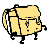 J'écris des mots contenant le son [ʃ] - "ch"J'écris des mots contenant le son [ʃ] - "ch"J'essaieJe corrige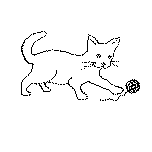 .                               .                               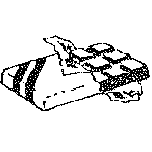 .                               .                               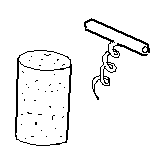 .                               .                               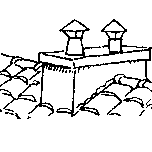 .                               .                               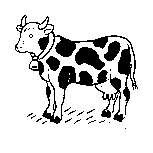 .                               .                               J'essaieJe corrige.                               .                               .                               .                               .                               .                               .                               .                               .                               .                               